GRADSKO VIJEĆEKLASA: …….URBROJ: ……Karlovac, …….P r i j e d l o g!Na temelju članka 30. stavka 7. i članka 31. stavka 2. Zakona o održivom gospodarenju otpadom („Narodne novine“ br. 94/13, 73/17, 14/19 i 98/19), članka 4. Uredbe o gospodarenju komunalnim otpadom („Narodne novine“ br. 50/17, 84/19), članka  34. i 97. Statuta grada Karlovca ( „Glasnik Grada Karlovca“ br. 1/15 – potpuni tekst, 3/18 i 13/18) uz mišljenje Vijeća za zaštitu potrošača javnih usluga za Grad Karlovac KLASA: ----; URBROJ: ------- od ---2020. godine, Gradsko vijeće Grada Karlovca donijelo je na sjednici održanoj dana _______ 2020.godine, sljedeću Odluku o načinu pružanja javne usluge prikupljanja miješanog komunalnog otpada i biorazgradivog komunalnog otpada na području grada KarlovcaUVODNE ODREDBEČlanak 1.Odlukom o načinu pružanja javne usluge prikupljanja miješanog komunalnog otpada i biorazgradivog komunalnog otpada na području grada Karlovca ( u daljnjem tekstu: Odluka ) se propisuje i utvrđuje:kriterij obračuna količine otpada, standardne veličine i druga bitna svojstva spremnika za sakupljanje otpada, najmanja učestalost odvoza otpada prema područjima,obračunska razdoblja kroz kalendarsku godinu, područje pružanja javne usluge,opće uvjete ugovora s korisnicima,popis adresa reciklažnih dvorišta i naselja na području grada Karlovca za koje je uspostavljeno reciklažno dvorište,način provedbe javne usluge i usluge povezane s javnom uslugom,uvjeti pojedinačnog korištenja javne usluge,prihvatljiv dokaz o izvršenju javne usluge za pojedinog korisnika, odredbe o načinu izračuna i određivanja cijene, te iznos obvezne minimalne javne usluge za korisnike javne usluge razvrstane u kategoriju korisnika kućanstvo i podkategorije korisnika koji nisu kućanstvo,način određivanja udjela korisnika javne usluge u slučaju kada korisnici javne usluge koriste zajednički spremnik, a nije postignut sporazum o njihovim udjelima,odredbe o ugovornoj kazni, način podnošenja prigovora i postupanja po prigovoru,odredbe o provedbi Ugovora koji se primjenjuju u  slučaju nastupanja posebnih okolnosti,kriterij za određivanje korisnika usluge u čije ime Grad Karlovac preuzima obvezu plaćanja cijene za javnu uslugu,odredbe o korištenju javne površine za prikupljanje otpada.Ovom Odlukom također se propisuje i utvrđuje dodjela obavljanja javne usluge prikupljanja miješanog i biorazgradivog komunalnog otpada sukladno Zakonu o održivom gospodarenju otpadom.Članak 2.(1) Pojedini pojmovi koji se koriste u ovoj Odluci sukladno Zakonu o održivom gospodarenju otpadom (Narodne novine br. 94/13, 73/17 i 14/19, dalje u tekstu: Zakon) i Uredbi o održivom gospodarenju otpadom (Narodne novine br.50/17 i 84/19, dalje u tekstu: Uredba) imaju sljedeće značenje:1.“Komunalni otpad“ je otpad nastao u kućanstvu i otpad koji je po prirodi i sastavu sličan otpadu iz kućanstva, osim proizvodnog otpada i otpada iz poljoprivrede i šumarstva. 2.“Miješani komunalni otpad“ je otpad iz kućanstava, kao i otpad od obrta i drugih pravnih osoba koji je po svojstvima i sastavu sličan otpadu iz kućanstava, iz kojeg posebnim postupkom nisu izdvojeni pojedini materijali (kao što je papir, staklo i dr.) te je u Katalogu otpada označen kao 20 03 01. 3. „Biorazgradivi komunalni otpad“ je otpad nastao u kućanstvu i otpad koji je po prirodi i sastavu sličan otpadu iz kućanstva, osim proizvodnog otpada i otpada iz poljoprivrede, šumarstva, a koji u svom sastavu sadrži biološki razgradiv otpad. Biorazgradivi komunalni otpad u okviru javne usluge je biootpad i otpadni papir i karton. 4. „Biootpad“ je biološki razgradiv otpad iz vrtova i parkova, hrana i kuhinjski otpad iz kućanstava, restorana, ugostiteljskih i maloprodajnih objekata, tržnica i slični otpad iz proizvodnje prehrambenih proizvoda5. “Reciklabilni komunalni otpad“ čine otpadna plastika, otpadni metal i otpadno staklo, a kad je to prikladno i druge vrste otpada koje su namijenjene recikliranju (npr. otpadni tekstil, otpadno drvo i sl.). 6. “Krupni (glomazni) komunalni otpad“ je predmet ili tvar koju je zbog zapremine i/ili mase neprikladno prikupljati u sklopu usluge prikupljanja miješanog komunalnog otpada.7. “Problematični otpad“ je opasni otpad iz podgrupe 20 01 Kataloga otpada koji uobičajeno nastaje u kućanstvu te opasni otpad koji je po svojstvima, sastavu i količini usporediv s opasnim otpadom koji uobičajeno nastaje u kućanstvu pri čemu se problematičnim otpadom smatra sve dok se nalazi kod proizvođača tog otpada.8. „Javna usluga“ je javna usluga prikupljanja miješanog komunalnog otpada i biorazgradivog komunalnog otpada.9. „Usluga povezana s javnom uslugom“ je odvojeno sakupljanje komunalnog otpada putem reciklažnog dvorišta, mobilnog reciklažnog dvorišta, spremnika na javnim površinama i kod korisnika usluge te odvojeno prikupljanje krupnog (glomaznog) komunalnog otpada.10. „Obračunsko mjesto“ je adresa nekretnine.11. „Mjesto primopredaje“ smislu ove Oduke ima isto značenje kao i lokacija obračunskog mjesta.(2) Izrazi i pojmovi koji u ovoj Odluci imaju rodno značenje koriste se neutralno i odnose se na muški i ženski rod.OBAVLJANJE JAVNE USLUGE I PODRUČJE PRUŽANJA JAVNE USLUGEČlanak 3.Prikupljanje miješanog komunalnog otpada i biorazgradivog komunalnog otpada te odvojeno prikupljanje otpadnog papira, metala, stakla, plastike, tekstila, problematičnog otpada i krupnog (glomaznog) otpada (u daljnjem tekstu: Usluga) obavlja se u okviru sustava sakupljanja komunalnog otpada sukladno propisanim standardima Zakonom, Uredbom i ovom Odlukom te podrazumijeva prikupljanje tog otpada na području grada Karlovca putem spremnika od pojedinih korisnika i prijevoz tog otpada do ovlaštene osobe za obradu tog otpada.Područje pružanja javne usluge iz stavka 1. ovog članka obuhvaća sva naselja Grada Karlovca, sukladno posebnom propisu kojim se uređuju područja županija, gradova i općina u Republici Hrvatskoj.Članak 4.Ovom Odlukom se obavljanje javne usluge prikupljanja miješanog komunalnog otpada, biorazgradivog komunalnog otpada i usluge povezane s javnom uslugom dodjeljuje trgovačkom društvu Čistoća d.o.o. Karlovac, Gažanski trg br.8, OIB 70467048139 (u daljnjem tekstu: Davatelj usluge)  koje je u 100%-tnom vlasništvu Grada Karlovca, kojoj su ti poslovi dodijeljeni na način i pod uvjetima utvrđenim Zakonom, Uredbom i ovom Odlukom.  Davatelj usluge osigurava odvojenu primopredaju miješanog komunalnog otpada, biorazgradivog komunalnog otpada, reciklabilnog komunalnog otpada, problematičnog otpada i glomaznog otpada. KRITERIJ OBRAČUNA KOLIČINE OTPADA, OBRAČUNSKA RAZDOBLJA KROZ KALENDARSKU GODINU I KATEGORIJE KORISNIKA USLUGEČlanak 5.Kriterij obračuna količine otpada u obračunskom razdoblju je volumen zaduženog spremnika i broj pražnjenja spremnika.Obračunsko razdoblje određuje se u trajanju od jednog mjeseca. Troškovi javne usluge obuhvaćaju troškove nabave i održavanja opreme za prikupljanje otpada, troškove prijevoza otpada, troškove obrade otpada i druge troškove propisane Uredbom.Članak 6.Korisnici javne usluge prikupljanja miješanog i biorazgradivog komunalnog otpada razvrstavaju se u kategorije:korisnik kućanstvo - korisnik javne usluge koji nekretninu koristi trajno ili povremeno u svrhu stanovanja,korisnik koji nije kućanstvo - korisnik javne usluge koji nije razvrstan u kategoriju korisnika kućanstvo, a koji nekretninu koristi u svrhu obavljanja djelatnosti i razvrstava se u jednu od  podkategorija prema djelatnostima iz Priloga Uredbe.STANDARDNE VELIČINE I DRUGA BITNA SVOJSTVA SPREMNIKA ZA SAKUPLJANJE OTPADAČlanak 7.Miješani komunalni otpad prikuplja se u tipiziranim plastičnim ili metalnim spremnicima za prikupljanje miješanog komunalnog otpada volumena 120 litara, 240 litara, 360 litara, 660 litara, 770 litara, 1100 litara, 3000 litara, 5000 litara, 7000 litara i 10000 litara.Biootpad se prikuplja u tipiziranim plastičnim ili metalnim spremnicima za biootpad volumena 80 litara, 120 litara, 240 litara, 360 litara ili se odlaže u komposterima.Za korisnike usluga koji imaju povremene potrebe za povećanim opsegom usluge u dijelu prikupljanja miješanog komunalnog otpada u odnosu na zaduženi spremnik koriste se propisno označene vreće Davatelja usluge od 60 i 120 litara.Reciklabilni otpad i otpadni papir i karton prikuplja se u tipiziranim plastičnim ili metalnim spremnicima za prikupljanje komunalnog otpada označenih pripadajućim bojama ovisno o vrsti reciklabilnog otpada volumena 120 litara, 240 litara, 360 litara, 1100 litara, 3000 litara, 5000 litara, 7000 litara i 10000 litara ili plastičnim vrećama volumena 120 litara.Tekstilni otpad prikuplja se u tipiziranim plastičnim ili metalnim spremnicima za prikupljanje tekstilnog otpada volumena 1300 litara.Otpadni papir, metal, plastika, staklo i tekstil prikupljaju se u reciklažnom dvorištu i mobilnom reciklažnom dvorištu te, kada je to prikladno i u spremnicima koji se nalaze na javnim površinama.Davatelj usluge dužan je korisniku usluge osigurati spremnik za primopredaju miješanog, biorazgradivog i reciklabilnog komunalnog otpada primjeren potrebi pojedinog korisnika usluge.Članak 8.Spremnici za komunalni otpad kod korisnika usluge moraju imati čitku i trajnu oznaku koja sadrži naziv vrste otpada za koju je spremnik namijenjen, naziv Davatelja usluge i oznaku koja je u Evidenciji o preuzetom komunalnom otpadu pridružena korisniku usluge i obračunskom mjestu. Spremnici za komunalni otpad postavljeni na javnoj površini moraju imati oznaku Davatelja usluge, naziv vrste otpada za koju je spremnik namijenjen te kratku uputu o otpadu koji se prikuplja putem tog spremnika. Članak 9.Glomazni otpad prikuplja se, bez naknade, u reciklažnom dvorištu, a jednom godišnje na mjestu primopredaje do ukupne količine do 5m³ za korisnika usluge kategorije kućanstvo.Davatelj usluge dužan je na zahtjev korisnika usluge kategorije kućanstvo osigurati preuzimanje glomaznog otpada od korisnika usluge na mjestu primopredaje korisnika usluge, pri čemu je korisnik usluge dužan platiti cijenu prijevoza tog otpada do reciklažnog dvorišta. Veličina spremnika za glomazni otpad je 5 m³.Članak 10.Zabranjeno je odlaganje krupnog (glomaznog) komunalnog otpada:- u spremnike za prikupljanje komunalnog otpada,- na mjesta koja za to nisu predviđena (unutar drvoreda, dječjih igrališta, javnih zelenih površina i parkova, itd).Zabranjeno je s krupnim (glomaznim) komunalnim otpadom odlagati bačve, kante i slične posude u kojima ima ulja, boja, kiselina, građevinski otpad, EE otpad i drugih opasnih tvari te drugi problematični otpad. Davatelj usluge dužan je o trošku korisnika usluge zbrinuti predmete iz st. 2. ovog članka nakon odvoza krupnog (glomaznog) komunalnog otpada. Članak 11.Problematični otpad prikuplja se u spremnicima za problematični otpad koji se nalaze u reciklažnom dvorištu i mobilnom reciklažnom dvorištu. Problematični otpad korisnici su dužni predavati odvojeno od drugih vrsta otpada.NAJMANJA UČESTALOST ODVOZA OTPADA PREMA PODRUČJIMAČlanak 12.Za sve korisnike usluga planirana dinamika preuzimanja sadržaja spremnika miješanog komunalnog otpada, biorazgradivog komunalnog otpada i reciklabilnog komunalnog otpada te prijevoz istog od mjesta primopredaje korisnika usluge u obračunskom razdoblju utvrđuje se u Izjavi o načinu korištenja javne usluge (dalje u tekstu: Izjava) iz čl. 33. ove Odluke i u Obavijesti o prikupljanju miješanog komunalnog otpada, biorazgradivog komunalnog otpada i reciklabilnog komunalnog otpada (dalje u tekstu: Obavijest), poštujući pritom broj minimalnih primopredaja iz st. 2., st. 3. i st. 4. ovog članka.Primopredaja miješanog komunalnog otpada za sve kategorije korisnika usluge obavlja se najmanje jednom u dva tjedna.Primopredaja otpadnog papira i kartona iz biorazgradivog komunalnog otpada, te reciklabilnog komunalng otpada obavlja se najmanje jednom mjesečno za sve kategorije korisnika usluge.Primopredaja biootpada za korisnike usluge, koji ne kompostiraju biootpad, obavlja se jednom tjedno.OPĆI UVJETI UGOVORA S KORISNICIMAČlanak 13.Opći uvjeti ugovora s korisnicima usluge sadržani su u Prilogu (Opći uvjeti ugovora o korištenju javne usluge prikupljanja miješanog komunalnog otpada i biorazgradivog komunalnog otpada) ove Odluke. Ugovor o korištenju javne usluge (u daljnjem tekstu: Ugovor) smatra se sklopljenim:kad korisnik usluge dostavi Davatelju usluge Izjavu iliprilikom prvog korištenja javne usluge ili zaprimanja na korištenje spremnika za primopredaju komunalnog otpada u slučaju kad korisnik usluge ne dostavi Davatelju usluge Izjavu.Bitne sastojke Ugovora čine ova Odluka, Izjava i cjenik javne usluge.Davatelj usluge dužan je omogućiti korisniku usluge uvid u akte iz stavka 3. ovoga članka prije sklapanja i izmjene i/ili dopune Ugovora i na zahtjev korisnika usluge.Prihvatljivi dokaz izvršenja javne usluge za pojedinog korisnika usluge predstavlja evidencija Davatelja usluge o pražnjenju spremnika tijekom obračunskog razdoblja za pojedinog korisnika usluge, pri čemu Davatelj usluge ne odgovara za neovlašteno korištenje spremnika od strane trećih osoba već je svaki korisnik usluge dužan osigurati da njemu dodijeljene spremnike ne koriste neovlašteno treće osobe.  Grad Karlovac i Davatelj usluge dužni su putem sredstava javnog informiranja, mrežne stranice, dostavom pisane obavijesti ili na drugi za korisnika usluge prikladni način osigurati, da je korisnik usluge, prije sklapanja Ugovora ili izmjene i/ili dopune Ugovora, upoznat s propisanim odredbama koje uređuju sustav sakupljanja komunalnog otpada, Ugovorom i pravnim posljedicama.POPIS ADRESA RECIKLAŽNIH DVORIŠTA NA PODRUČJU GRADA KARLOVCAČlanak 14.Reciklažno dvorište „Ilovac“ na adresi Zagrebačka 17d, Karlovac, uspostavlja se za sljedeća naselja: Banska Selnica, Blatnica Pokupska, Brođani, Donje Mekušje, Gornje Stative, Goršćaki, Husje, Ivančići Pokupski, Kablar, Karasi, Karlovac, Kobilić Pokupski, Konjkovsko, Koritinja, Lipje, Luka Pokupska, Mahićno, Priselci, Rečica, Slunjska Selnica, Šebreki, Šišljavić, Tuškani, Vodostaj, Vukoder, Zadobarje, Zagraj i Zamršje.Reciklažno dvorište „Mala Švarča“, na adresi Ulica dr. Slavka Rozgaja 5a, Karlovac, uspostavlja se za sljedeća naselja: Banski Moravci, Brezova Glava, Brežani,Cerovac Vukmanićki, Donja Trebinja, Donji Sjeničak, Gornja Trebinja, Gornji Sjeničak, Ivanković Selo, Ivošević Selo, Karlovac, Klipino Brdo, Kljaić Brdo, Knez Gorica, Ladvenjak, Manjerovići, Okić, Popović Brdo, Ribari, Skakavac, Slunjski Moravci, Tušilović, Udbinja, Utinja, Vukmanić.Vrijeme rada reciklažnog dvorišta, kao i lokacije i vrijeme rada mobilnog reciklažnog dvorišta objavljuju se na službenim mrežnim stranicama Davatelja usluge i Grada Karlovca.NAČIN PROVEDBE JAVNE USLUGE I USLUGE POVEZANE S JAVNOM USLUGOMČlanak 15. U okviru sustava sakupljanja komunalnog otpada pruža se javna usluga prikupljanja miješanog i biorazgradivog komunalnog otpada putem spremnika na mjestu primopredaje korisnika usluge, pri čemu se otpadni papir i karton prikuplja odvojeno od biootpada u zasebnim spremnicima.Korisnici usluge koji biootpad odlažu u kompostere dužni su ga oporabiti i zbrinuti sukladno propisima koji uređuju gospodarenje otpadom.Članak 16.Korisniku usluge pružaju se, bez naknade, sljedeće usluge povezane s javnom uslugom:prikupljanje reciklabilnog komunalnog otpada na mjestu primopredaje korisnika uslugeprikupljanje otpadnog papira, metala, plastike, stakla i tekstila putem spremnika, kada je to prikladno, postavljenih na javnoj površiniprikupljanje glomaznog otpada jednom godišnje na mjestu primopredaje korisnika uslugePrikupljanje svih navedenih vrsta komunalnog otpada iz prethodnog stavka, kao i drugih vrsta otpada određenih posebnim propisom, vrši se i u reciklažnom dvorištu i mobilnom reciklažnom dvorištu. Članak 17.Na zahtjev korisnika usluge Davatelj usluge iznimno će preuzeti veće količine miješanog i biorazgradivog komunalnog otpada, odnosno osigurati izvanredni odvoz sukladno cjeniku. UVJETI POJEDINAČNOG KORIŠTENJA JAVNE USLUGEČlanak 18.Pojedinačno korištenje javne usluge osigurava se korisniku usluge dodjelom primjerenog spremnika.    Kada više korisnika koristi zajednički spremnik, a pojedini korisnik zajedničkog spremnika zahtjeva pojedinačno korištenje javne usluge, isto će mu se osigurati dodjelom primjerenog spremnika kojeg je dužan, na dan odvoza, iznijeti na mjesto primopredaje.Korisnik usluge može zahtijevati da mu se početno dodijeljeni spremnik za miješani komunalni otpad zamijeni za primjereniji spremnik sukladno raspoloživosti spremnika različite zapremnine.       Spremnici za odvojeno prikupljanje miješanog, biorazgradivog i reciklabilnog komunalnog otpada moraju se, u pravilu, nalaziti na obračunskom mjestu kod korisnika usluge na vlastitoj nekretnini, u za to predviđenim podrumima, smetlarnicima, ograđenim dvorištima, odnosno smješteni na drugi odgovarajući način kojim se onemogućava pristup trećim osobama, a omogućava pristup Davatelju usluge.Primopredaja otpada u pravilu se obavlja na javnoj površini ispred nekretnine korisnika javne usluge pristupačne Davatelju usluge.Korisnik javne usluge dužan je, sukladno Obavijesti, u dane odvoza otpada na javnu površinu ispred svoje nekretnine iznijeti odgovarajuće spremnike s otpadom koji se u te dane odvozi.PRIHVATLJIV DOKAZ O IZVRŠENJU JAVNE USLUGE ZA POJEDINOG KORISNIKAČlanak 19.Dokaz o izvršenju javne usluge za korisnika usluge je elektronsko očitanje pražnjenja označenog spremnika, odnosno evidencija Davatelja usluge o pražnjenju spremnika tijekom obračunskog razdoblja za pojedinog korisnika usluge.CIJENA JAVNE USLUGEČlanak 20.Davatelj usluge obračunava korisniku usluge cijenu javne usluge prikupljanja miješanog i biorazgradivog komunalnog otpada (u daljnjem tekstu: cijena javne usluge) razmjerno količini predanog miješanog komunalnog otpada u obračunskom razdoblju pri čemu je kriterij količine otpada u obračunskom razdoblju volumen spremnika otpada i broj pražnjenja spremnika.  Cijenom javne usluge osigurava se primjena načela „onečišćivač plaća“, ekonomski održivo poslovanje te sigurnost, redovitost i kvaliteta pružanja usluge sukladno važećim propisima.Članak 21.Strukturu cijene javne usluge čini cijena javne usluge za količinu predanog miješanog komunalnog otpada, cijena obvezne minimalne javne usluge i cijena ugovorne kazne. Korisnik usluge dužan je platiti Davatelju usluge iznos cijene javne usluge za obračunsko mjesto i obračunsko razdoblje, osim ako je riječ o obračunskom mjestu na kojem se nekretnina trajno ne koristi. Nekretnina koja se trajno ne koristi je nekretnina za koju je utvrđeno da se ne koristi na temelju očitovanja vlasnika nekretnine i kada je potrebno na temelju očitanja mjernih uređaja za potrošnju električne energije ili plina ili pitke vode ili na drugi način.Članak 22.Cijena javne usluge za količinu predanog miješanog komunalnog otpada određuje se prema izrazu: C = JCV x BP x U pri čemu je: C – cijena javne usluge za količinu predanog miješanog komunalnog otpada izražena u kunamaJCV – jedinična cijena za pražnjenje volumena spremnika miješanog komunalnog otpada izražena u kunama sukladno cjenikuBP- broj pražnjenja spremnika miješanog komunalnog otpada u obračunskom razdoblju sukladno podacima iz EvidencijeU – udio korisnika usluge u korištenju spremnika Cjenikom, koji donosi Davatelj usluge uz prethodnu suglasnost Gradonačelnika Karlovca, određuje se visina jedinične cijene za volumen spremnika miješanog komunalnog otpada.Kad jedan korisnik usluge samostalno koristi spremnik, udio korisnika usluge u korištenju spremnika je jedan. Kad više korisnika usluge zajednički koriste spremnik, zbroj udjela svih korisnika, određenih međusobnim sporazumom ili prijedlogom Davatelja usluge, mora iznositi jedan.  CIJENA OBVEZNE MINIMALNE JAVNE USLUGEČlanak 23.Cijena obvezne minimalne javne usluge uključuje troškove nabave i održavanje opreme za prikupljanje otpada, troškove prijevoza otpada, troškove obrade otpada, troškove nastale radom reciklažnog dvorišta i mobilnog reciklažnog dvorišta za primanje bez naknade otpada nastalog u kućanstvu, troškove prijevoza i obrade glomaznog otpada koji se prikuplja u okviru javne usluge te troškove  vođena propisanih evidencija i izvješćivanja u vezi s javnom uslugom.Cijena obvezne minimalne javne usluge za korisnike usluge razvrstane u kategoriju korisnika kućanstvo iznosi mjesečno 40,79 kuna bez  PDV-a.Cijena obvezne minimalne javne usluge za korisnike usluge razvrstane u kategoriju korisnika koji nije kućanstvo, za sve podkategorije iz Priloga Uredbe, iznosi mjesečno 71,39 kuna bez PDV-a.NAČIN ODREĐIVANJA UDJELA KORISNIKA JAVNE USLUGE U SLUČAJU KADA KORISNICI JAVNE USLUGE KORISTE ZAJEDNIČKI SPREMNIK,  A NIJE POSTIGNUT SPORAZUM O NJIHOVIM UDJELIMAČlanak 24.U slučaju kad su korisnici javne usluge kućanstva i koriste zajednički spremnik, a nije postignut sporazum o njihovim udjelima, Davatelj usluge određuje udio korisnika usluge u korištenju zajedničkog spremnika na način da je kriterij za određivanje udjela korisnika usluge omjer broja fizičkih osoba u kućanstvu korisnika usluge i ukupnog broja fizičkih osoba na obračunskom mjestu. Broj fizičkih osoba u kućanstvu korisnika usluge Davatelj usluge utvrđuje na temelju očitovanja vlasnika odnosno korisnika nekretnine sadržanog u Izjavi, odnosno kad je potrebno temeljem podataka očitanja mjernih uređaja za potrošnju električne energije ili plina ili pitke vode ili na drugi način. U slučaju kad su korisnici javne usluge iz kategorije korisnika koji nije kućanstvo i koriste zajednički spremnik, a nije postignut sporazum o njihovim udjelima, Davatelj usluge određuje udio korisnika usluge u korištenju zajedničkog spremnika na način da je kriterij za određivanje udjela korisnika usluge omjer broja zaposlenika pojedinog korisnika usluge, ali ne manje od jedan po nekretnini odnosno posebnom dijelu nekretnine i ukupnog broja zaposlenika na obračunskom mjestu. Broj zaposlenika korisnika usluge Davatelj usluge utvrđuje na temelju očitovanja vlasnika odnosno korisnika nekretnine sadržanog u Izjavi. Članak 25.U slučaju kad su korisnici javne usluge iz kategorije korisnika kućanstvo i kategorije korisnika koji nije kućanstvo, te koriste zajednički spremnik, a nije postignut sporazum o njihovim udjelima, Davatelj usluge određuje udio korisnika usluge u korištenju zajedničkog spremnika.Davatelj usluge prvo utvrđuje, na temelju očitovanja vlasnika odnosno korisnika nekretnine sadržanog u Izjavi, odnosno kad je potrebno na temelju podataka očitanja mjernih uređaja za potrošnju električne energije ili plina ili pitke vode ili na drugi način: za kategoriju korisnika kućanstvo  broj fizičkih osoba u kućanstvu  za kategorije korisnika koji nije kućanstvo broj zaposlenika, ali ne manje od jedan po nekretnini,  odnosno posebnom dijelu nekretnineZbrojem fizičkih osoba po pojedinoj kategoriji korisnika usluge dolazi se do ukupnog broja fizičkih osoba na određenom obračunskom mjestu te se udio korisnika usluge u korištenju zajedničkog spremnika izračunava na način da se broj fizičkih osoba po pojedinom korisniku usluge stavlja u omjer s ukupnim brojem fizičkih osoba na obračunskom mjestu.ODREDBE O UGOVORNOJ KAZNIČlanak 26.(1) Korisnik usluge dužan je platiti iznos ugovorne kazne za postupanje protivno ugovoru o korištenju javne usluge, a naročito ako:-ne koristi javnu uslugu ili je u Izjavi o načinu korištenja usluge očigledno naveo netočne podatke, osobito ukoliko je lažno naveo da trajno ne koristi nekretninu, ugovorna kazna za korisnika usluge kategorije kućanstvo iznosi 450,00  kuna, odnosno za korisnika usluge kategorije koja nije kućanstvo 850,00 kuna;-ne predaje biorazgradivi komunalni otpad, reciklabilni komunalni otpad, problematični otpad i glomazni otpad odvojeno od miješanog komunalnog otpada, ugovorna kazna za korisnika usluge kategorije kućanstvo iznosi 400,00  kuna, odnosno za korisnika usluge kategorije koja nije kućanstvo 800,00 kuna;- komunalni otpad odlaže u nepripadajuće spremnike ili u spremnik koji mu nije dodjeljen na korištenje ugovorna kazna za korisnika usluge kategorije kućanstvo iznosi 400,00  kuna, odnosno za korisnika usluge kategorije koja nije kućanstvo 800,00 kuna;-ne drži spremnik na za to propisanom mjestu i/ili onemogući Davatelju usluge  pristup spremniku na mjestu primopredaje ili onemogući Davatelju usluge označavanje spremnika s kojim već raspolaže, ugovorna kazna za korisnika usluge kategorije kućanstvo iznosi 400,00  kuna, odnosno za korisnika usluge kategorije koja nije kućanstvo 800,00 kuna;- drži spremnik za otpad, uključujući i propisno označene vrećice, na javnoj površini u dane koji nisu predviđeni za odvoz one vrste otpada koja se sakuplja u tom spremniku, osim ako je javna površina odlukom nadležnog tijela Grada određena za držanje spremnika ugovorna kazna za korisnika usluge kategorije kućanstvo iznosi 400,00  kuna, odnosno za korisnika usluge kategorije koja nije kućanstvo 800,00 kuna;-uništi ili ošteti dodijeljen mu spremnik ili postupa s otpadom na način kojim se dovodi u opasnost ljudsko zdravlje ili je oko spremnika rasipan otpad, ugovorna kazna za korisnika usluge kategorije kućanstvo iznosi 400,00  kuna, odnosno za korisnika usluge kategorije koja nije kućanstvo 800,00 kuna; - uništi spremnik postavljen na javnoj površini, odnosno zaštitu za spremnik ugovorna kazna za korisnika usluge kategorije kućanstvo iznosi 400,00  kuna, odnosno za korisnika usluge kategorije koja nije kućanstvo 800,00 kuna;-u slučaju povećane potrebe za korištenjem javne usluge iznad obvezne minimalne usluge, ne koristi propisano označene vrećice, ugovorna kazna za korisnika usluge kategorije kućanstvo iznosi 350,00  kuna, odnosno za korisnika usluge kategorije koja nije kućanstvo 700,00 kuna; - ne dopusti Davatelju usluge pristup svojoj nekretnini radi nadzora korištenja kompostera za biootpad ili pri kompostiranju ne postupa sukladno uputama Davatelja usluge i pritom prouzroči neugodu vlasnicima odnosno korisnicima susjednih nekretnina, ugovorna kazna za korisnika usluge kategorije kućanstvo iznosi 300,00  kuna, odnosno za korisnika usluge kategorije koja nije kućanstvo 600,00 kuna;- nije u roku od 30 dana, od početka korištenja novoizgrađene nekretnine, odnosno posebnog dijela takve nekretnine ili prava takvog korištenja nekretnine, odnosno posebnog dijela te nekretnine (kada je vlasnik nekretnine obvezu plaćanja ugovorom prenio na tog korisnika), o istome pisanim putem, obavijestio Davatelja usluge, ugovorna kazna za korisnika usluge kategorije kućanstvo iznosi 450,00  kuna, odnosno za korisnika usluge kategorije koja nije kućanstvo 850,00 kuna.(2) Korisnik usluge dužan je platiti ugovornu kaznu i za druga postupanja protivna ugovoru o korištenju javne usluge, a koja nisu navedena u prethodnom stavku ovog članka, a u kom slučaju ugovorna kazna za korisnika usluge kategorije kućanstvo iznosi 200,00  kuna, odnosno za korisnika usluge kategorije koja nije kućanstvo 500,00 kuna;(3) Iznosi ugovorne kazne u prethodnim stavcima ovog članka navedeni su bez PDV-a.(4) Za postupanja prema prethodnim stavcima ovoga članka za korisnika usluge koji zajedno s ostalim korisnicima usluge koristi zajednički spremnik, u slučaju kada se ne utvrdi odgovornost pojedinog korisnika usluge, nastalu obvezu plaćanja ugovorne kazne snose svi korisnici usluge koji koriste zajednički spremnik sukladno udjelima u korištenju spremnika. (5) Postupanje korisnika usluge protivno Ugovoru o korištenju javne usluge utvrđuje se od strane Davatelja usluge sukladno propisima o zaštiti osobnih podataka, uz korištenje odgovarajućih dokaznih sredstava kao što su sastavljeni zapisnik, fotografski zapis ili video snimak o postupanju, podaci o očitanju mjernih uređaja za potrošnju električne energije, plina ili pitke vode ili na drugi odgovarajući način iz kojeg je moguće utvrditi postupanje korisnika usluge prema ovom članku.(6) Ukoliko se utvrdi da je korisnik usluge počinio više radnji za koje je prema ovom članku propisana obveza plaćanja ugovorne kazne, Davatelj usluge će mu za svaku od navedenih radnji obračunati i naplatiti ugovornu kaznu.NAČIN PODNOŠENJA PRIGOVORA I POSTUPANJA PO PRIGOVORUČlanak 27.Korisnici usluge imaju mogućnost podnošenja pisanih prigovora poštom, telefaksom ili elektroničkom poštom te u sjedištu Davatelja usluge koji je dužan na takve prigovore odgovoriti u roku od 15 (petnaest) dana od dana zaprimanja prigovora. Davatelj usluge dužan je voditi i čuvati pisanu evidenciju prigovora korisnika najmanje godinu dana od primitka prigovora korisnika. Rok za pisanu reklamaciju na ispostavljeni račun je 8 (osam) dana od dostave računa, u protivnom se smatra da je ispostavljeni račun nesporan, a priloženi obračun pravilan.  ODREDBE O PROVEDBI UGOVORA KOJI SE PRIMJENJUJU U SLUČAJU NASTUPANJA POSEBNIH OKOLNOSTIČlanak 28.Davatelj usluge se neće smatrati odgovornim za kašnjenja u ispunjenju ili neispunjenju obveza iz Ugovora koje je uzrokovano neočekivanim i nepredvidivim okolnostima ili višom silom na koje Davatelj usluge nije mogao utjecati (npr. elementarna nepogoda, vremenska nepogoda, ograničenja uvedena zakonom, neredi, nemiri i dr.).U slučaju kašnjenja u ispunjenju ili neispunjenju obveza uzrokovanih nastupom posebnih okolnosti, Davatelj usluge će o istom bez odgode obavijestiti korisnike usluga na prikladan način te se ispunjenje obveza Davatelja usluga odgađa za vrijeme trajanja posebnih okolnosti.  KRITERIJ ZA ODREĐIVANJE KORISNIKA USLUGE U ČIJE IME GRAD KARLOVAC PREUZIMA OBVEZU PLAĆANJA CIJENE ZA JAVNU USLUGUČlanak 29.Kriterij za određivanje korisnika usluge u čije ime Grad preuzima obvezu plaćanja dijela cijene javne usluge određuje se Programom subvencija troškova stanovanja i drugih oblika socijalne pomoći koji donosi Gradsko vijeće Grada Karlovca za tekuću godinu.ODREDBE O KORIŠTENJU JAVNE POVRŠINE ZA PRIKUPLJANJE OTPADAČlanak 30.Iznimno, ako ne postoje prostorne i tehničke mogućnosti smještaja spremnika za prikupljanje miješanog, biorazgradivog  i reciklabilnog komunalnog otpada na obračunskom mjestu korisnika usluge na vlastitoj nekretnini (čl.18.st.3. ove Odluke), spremnici se mogu postaviti  na javnoj površini. Lokaciju spremnika na javnoj površini određuje povjerenstvo imenovano od strane Gradonačelnika.OBVEZE DAVATELJA USLUGEČlanak 31.(1) Davatelj usluge dužan je:1. prikupljati i odvoziti komunalni otpad na području grada Karlovca u skladu sa Zakonom, Uredbom i ovom Odlukom  2. osigurati korisniku usluge spremnik za primopredaju miješanog komunalnog otpada, biorazgradivog komunalnog otpada i reciklabilnog komunalnog otpada3.  označiti spremnik oznakom4. dostaviti korisniku usluge Obavijest o prikupljanju miješanog komunalnog otpada, biorazgradivog komunalnog otpada i reciklabilnog komunalnog otpada sukladno Uredbi do kraja prosinca tekuće kalendarske godine za iduću kalendarsku godinu 5. osigurati provjeru da otpad sadržan u spremniku prilikom primopredaje odgovara vrsti otpada čija se primopredaja obavlja6. preuzeti sadržaj spremnika od korisnika usluge7. voditi evidenciju o preuzetoj količini otpada8. odgovarati za sigurnost, redovitost i kvalitetu Usluge9. izraditi cjenik javne usluge, objaviti ga na mrežnoj stranici i za njega prije primjene odnosno izmjene ishoditi suglasnost Gradonačelnika Karlovca, 10. gospodariti s odvojeno sakupljenim komunalnim otpadom, uključujući preuzimanje i prijevoz tog otpada, sukladno propisanom redu prvenstva gospodarenja otpadom i na način koji ne dovodi do miješanja odvojeno sakupljenog komunalnog otpada s drugom vrstom otpada ili s otpadom koji ima drugačija svojstva11. osigurati sve druge uvjete sukladno Zakonu i Uredbi(2) Davatelj usluge je dužan na svojoj mrežnoj stranici objaviti i održavati poveznice na mrežne stranice Narodnih novina na kojima su objavljeni Zakon i Uredba, digitalnu  presliku Odluke, digitalnu presliku cjenika i obavijest o načinu podnošenja prigovora sukladno obvezama iz posebnog propisa kojim se uređuje zaštita potrošača.OBVEZE KORISNIKA USLUGEČlanak 32.Korisnik usluge je dužan:1. koristiti Uslugu i predati miješani komunalni otpad i biorazgradivi komunalni otpad Davatelju usluge na području na kojem se nalazi nekretnina korisnika usluge2. dostaviti Davatelju usluge Izjavu o načinu korištenja javne usluge 3. preuzeti od Davatelja usluge tipizirane spremnike za otpad, te ih držati na mjestu određenom za njihovo držanje i ne premještati ih bez suglasnosti Davatelja usluge 4. omogućiti Davatelju usluge pristup spremniku na mjestu primopredaje u slučaju kad mjesto primopredaje otpada nije na javnoj površini5. postupati s otpadom na obračunskom mjestu korisnika usluge na način kojim se ne dovodi u opasnost ljudsko zdravlje i ne dovodi do rasipanja otpada oko spremnika i ne uzrokuje pojava neugode drugoj osobi zbog mirisa otpada6. odgovarati za postupanje s otpadom i spremnikom na obračunskom mjestu korisnika usluge sukladno Zakonu, Uredbi i ovoj Odluci7. zajedno s ostalim korisnicima usluge na istom obračunskom mjestu odgovarati za obveze nastale zajedničkim korištenjem spremnika sukladno Zakonu, Uredbi i ovoj Odluci8. predavati biorazgradivi komunalni otpad, reciklabilni komunalni otpad, problematični otpad i glomazni otpad odvojeno od miješanog komunalnog otpada 9. sav komunalni otpad prikupljati isključivo u njemu dodjeljen i odgovarajući spremnik za otpad, na za to predviđena mjesta, sukladno vrsti otpada i namjeni spremnika, poštujući pritom pravila o odvojenom prikupljanju različite vrste komunalnog otpada te pravila sustava sakupljanja komunalnog otpada 10. predavati problematični otpad u reciklažno dvorište ili mobilno reciklažno dvorište11. plaćati Davatelju usluge cijenu javne usluge u skladu s važećim cjenikom. IZJAVA O NAČINU KORIŠTENJA JAVNE USLUGE						Članak 33.Korisnik usluge dužan je dostaviti Davatelju usluge Izjavu o načinu korištenja javne usluge.Izjava se daje na obrascu koji sadrži sljedeće:obračunsko mjestopodatke o korisniku usluge (ime i prezime ili naziv pravne osobe ili fizičke osobe – obrtnika te OIB i adresu)kategoriju korisnika usluge na obračunskom mjestumjesto primopredajeudio u korištenju spremnikavrstu, zapremninu i količinu spremnika sukladno ovoj Odlucibroj planiranih primopredaja miješanog komunalnog otpada i biorazgradivog komunalnog otpada u obračunskom razdobljuočitovanje o kompostiranju biootpadaočitovanje o korištenju nekretnine na obračunskom mjestu i broju fizičkih osoba koje koriste nekretninu ili o trajnom nekorištenju nekretnineobavijest Davatelja usluge o uvjetima kad se Ugovor o korištenju javne usluge smatra sklopljenimizjavu korisnika kojom potvrđuje da je upoznat s Ugovorom o korištenju javne uslugeuvjete raskida Ugovora o korištenju javne uslugeizvadak iz cjenika javne usluge.Podaci iz stavka 2. ovoga članka svrstani su u obrascu Izjave u dva stupca od kojih je prvi prijedlog Davatelja usluge, a drugi očitovanje korisnika usluge.Korisnik usluge je dužan vratiti Davatelju usluge dva primjerka Izjave s potpisom korisnika usluge u pisanom obliku u roku od 15 dana od dana zaprimanja.Davatelj usluge je dužan po zaprimanju Izjave sukladno stavku 4. ovoga članka, korisniku usluge vratiti jedan ovjereni primjerak Izjave u roku od 8 dana od zaprimanja.Davatelj usluge je dužan primijeniti podatak iz Izjave koji je naveo korisnik usluge (stupac: očitovanje korisnika usluge) kada je taj podatak u skladu sa Zakonom, Uredbom i ovom Odlukom.(7) Iznimno od stavka 6. ovoga članka Davatelj usluge primjenjuje podatak iz Izjave koji je naveo Davatelj usluge (stupac: prijedlog davatelja javne usluge) u sljedećem slučaju:1. kad se korisnik usluge ne očituje o podacima iz stavka 2. ovoga članka u roku iz stavka.4. ovoga članka2. kad više korisnika usluge koristi zajednički spremnik, a među korisnicima usluge nije postignut dogovor o udjelima korištenja zajedničkog spremnika na način da zbroj svih udjela čini jedan, primjenjuje se udio korisnika usluge u korištenju zajedničkog spremnika koji je odredio Davatelj usluge.  PRIJELAZNE I ZAVRŠNE ODREDBE  Članak 34.Davatelj usluge obvezan  je izraditi Cjenik u roku od 30 dana od dana stupanja na snagu ove Odluke. Do donošenja i primjene Cjenika iz ovog članka cijena javne usluge iz ove Odluke naplaćivat će se prema sadašnjem načinu naplate.Odredbe ove Odluke koje se odnose na uspostavu cjelovitog sustava prikupljanja biootpada stupaju na snagu po ispunjenju svih potrebnih tehničko -tehnoloških uvjeta.Članak 35.Danom stupanja na snagu ove Odluke prestaje važiti Odluka o načinu pružanja javne usluge prikupljanja miješanog komunalnog otpada i biorazgradivog komunalnog otpada na području grada Karlovca („Glasnik Grada Karlovca“ br. 1/18).Članak 36.Ova Odluka stupa na snagu osmog dana od dana objave u „Glasniku Grada Karlovca“.           PREDSJEDNIK                                                                        GRADSKOG VIJEĆA GRADA KARLOVCA  Matija Furač, struč.spec.oec.PRILOG: Opći uvjeti ugovora o korištenju javne usluge  prikupljanja miješanog komunalnog otpada i biorazgradivog komunalnog otpada Uvodne odredbe Članak 1.Definicije i termini korišteni u ovim Općim uvjetima korištenja javne usluge prikupljanja miješanog kounalnog otpada i biorazgradivog komunalnog otpada (u daljnjem tekstu: Opći uvjeti) odgovaraju definicijama i terminima korištenim u Odluci o načinu pružanja javne usluge prikupljanja miješanog komunalnog otpada i biorazgradivog komunalnog otpada na području grada Karlovca (u daljnjem tekstu: Odluka).Ovim Općim uvjetima utvrđuju se međusobni odnosi davatelja javne usluge ( u daljnjem tekstu: davatelj usluge ) i korisnika usluge koji proizlaze iz Ugovora odnosno pružanja javne usluge prikupljanja miješanog komunalnog otpada i biorazgradivog komunalnog otpada od strane davatelja usluge korisniku usluge na području pružanja javne usluge. Članak 2.Ovi Opći uvjeti primjenjuju se na sve korisnike usluga koji zaključe Ugovor s davateljem usluge.  Članak 3.U slučaju kada odredbe Ugovora upućuju na primjenu pojedinih odredaba ovih Općih uvjeta, te odredbe Općih uvjeta postaju sastavni dio Ugovora.Korisnik usluge je upoznat sa sadržajem ovih Općih uvjeta i pristaje na njihovu primjenu. Ugovaranje javne uslugeČlanak 4.Korisnici usluge javnu uslugu ugovaraju zaključenjem Ugovora sukladno Odluci. Ugovor se smatra sklopljenim:1. kad korisnik usluge dostavi davatelju usluge Izjavu ili2. prilikom prvog korištenja javne usluge ili zaprimanja na korištenje spremnika za primopredaju komunalnog otpada u slučaju kad korisnik usluge ne dostavi davatelju usluge Izjavu.Zaključenjem Ugovora korisnik usluge pristaje na primjenu odredbi ovih Općih uvjeta.  Ugovori s korisnicima usluge zaključuju se na neodređeno vrijeme. Članak 5.Cijena javne usluge utvrđuje se sukladno Zakonu, Uredbi i Odluci, te je istu korisnik usluge dužan plaćati davatelju usluge.  Članak 6.Cijenu javne usluge korisnici usluge plaćaju na temelju računa koji im davatelj usluge ispostavlja jednom mjesečno, kad nastaje obveza plaćanja. Rok za pisanu reklamaciju na ispostavljeni račun je 8 dana po primitku računa, u protivnom se smatra da je ispostavljeni račun nesporan, a priloženi obračun pravilan.Korisnik usluge  se obvezuje podmiriti račun u roku navedenom u računu. U slučaju zakašnjenja zaračunavaju se zakonske zatezne kamate u skladu s propisima. U slučaju neispunjenja dospjele novčane obveze po računu, davatelj usluge kao vjerovnik, može zatražiti određivanje ovrhe temeljem računa kao vjerodostojne isprave.Prava i obveze ugovornih strana Članak 7.Davatelj usluge i korisnik usluge imaju prava i obveze utvrđene Odlukom, Ugovorom i ovim Općim uvjetima.  Članak 8.Korisnik usluge (novi korisnik) dužan je 8 (osam) dana prije početka korištenja javne usluge obavijestiti davatelja  usluge o početku korištenja javne usluge (stjecanje vlasništva nekretnine). Davatelj usluge i korisnik usluge (vlasnik nekretnine) sklapaju Ugovor na način utvrđen ovim Općim uvjetima. Radi otklanjanja svake sumnje, pisani oblik ugovora nije pretpostavka nastanka ugovornog odnosa između davatelja usluge i korisnika usluge, a niti pretpostavka valjanosti nastalog ugovora posebice u slučajevima kada se usluga od strane davatelja usluge izvršava, a korisnik usluge neopravdano odbija potpisati Ugovor odnosno dostaviti Izjavu. Postojeći Korisnik usluge u slučaju bilo kakvih promjena podataka vezanih uz ugovorni odnos ili prestanka korištenja nekretnine (stan, kuća, poslovni prostor ), a koje utječu na međusobne odnose između davatelja  usluge i korisnika usluge ,dužan je iste prijaviti davatelju usluge najkasnije u roku od 15 dana od dana kada je nastupila  promjena. Prilikom stjecanja odnosno prestanka statusa korisnika usluge isti je navedeni status dužan dokazati vjerodostojnim ispravama i dokumentacijom, a koja je prilikom ispunjavanja službenih obrazaca davatelja usluge navedena uz svaki kao prilog. Kod svake promjene isključena je mogućnost retroaktivnog učinka prijavljene promjene.Prilikom promjene svi dospjeli računi moraju biti plaćeni. Prilikom konačnog prestanka korištenja javne usluge, korisnik usluge (dosadašnji vlasnik nekretnine) je dužan platiti sve do tada zaprimljene račune, vratiti zadužene spremnike i tek tada se može brisati iz evidencije davatelja usluge.Članak 9.Osim u slučaju promjene vlasništva nekretnine  i razloga utvrđenog u čl. 13. Uredbe, korisnik usluge ne može otkazati Ugovor, odnosno sve dok koristi javnu uslugu dužan je plaćati cijenu javne usluge sukladno obračunu davatelja usluge. Članak 10.Spremnike za odlaganje otpada korisnik usluge u pravilu smješta na svojoj nekretnini odnosno u objektima ili drugim prostorima u svom vlasništvu, a u terminima odvoza dužni su spremnike iznijeti na javnu površinu, na za to predviđena mjesta dostupna davatelju usluge.Iznimno, spremnici mogu biti smješteni i na javnoj površini. Korisnik usluge dužan je spremnike redovito održavati u ispravnom i funkcionalnom stanju, te je odgovoran za svako namjerno oštećenje kao i nestanak.Korisnik usluge dužan je isključivo na određeni dan, prema utvrđenom rasporedu, spremnike za otpad iznijeti ispred svog objekta na javnu površinu tako da isti ne ometaju promet, te ih obavezno nakon odvoza u najkraćem roku ukloniti s javne površine.Korisnik usluge spremnik za otpad mora zatvoriti, a vrećicu zavezati.Sav odloženi otpad mora se nalaziti u odgovarajućem spremniku, a poklopac mora biti potpuno zatvoren.Korisnik usluge dužan je otpad pažljivo odlagati u odgovarajuće spremnike, tako da se on ne rasipa i ne onečišćava prostor.Korisnik usluge dužan je očistiti snijeg i led kako bi omogućio davatelju usluge nesmetano rukovanje spremnikom.Otpad rasut prilikom iznošenja spremnika korisnik usluge dužan je sam počistiti.Prostor za smještaj spremnika korisnik usluge dužan je sam održavati i čistiti.Zabranjeno je odlaganje otpada izvan odgovarajućeg spremnika, uz spremnik, u ne standardizirane spremnike, kutije ili drugu ambalažu.Zabranjeno je oštećivati spremnike, odlagati u njih tekuće ili polutekuće tvari, žar ili vrući pepeo, lešine životinja, klaonički otpad, električne baterije, akumulatore, glomazni, ambalažni, građevinski otpad, kamenje, zemlju, opasni otpad i sl.Zabranjeno je onemogućavati pristup vozilu za odvoz otpadaČlanak 11.U slučaju otuđenja i oštećenja spremnika za odlaganje otpada trošak nabave novih snosit će korisnik usluge. U slučaju da je dokazano da je oštećenje spremnika za odlaganje otpada uzrokovao davatelj usluge trošak nabave novog snosit će davatelj usluge, a o čemu se sastavlja zapisnik. Davatelj usluge dužan je pažljivo rukovati spremnikom za odlaganje otpada, tako da se isti ne oštećuju, a odloženi otpad ne rasipa i onečišćava okolinu. Svako onečišćivanje i oštećenje prouzrokovano skupljanjem i odvozom otpada isti su dužni odmah otkloniti. Nakon pražnjenja spremnika za odlaganje otpada, davatelj usluge dužan ih je vratiti na mjesto na kojem su bili i zatvoriti poklopac.Članak 12.Davatelj usluge ne odgovara za nestanak spremnika za otpad koji je zadužio korisnik usluge.Davatelj usluge ne odgovara za neovlašteno korištenje spremnika od strane trećih osoba, već je svaki korisnik usluge dužan osigurati da njemu dodijeljeni spremnik ne koriste neovlašteno treće osobe. Završne odredbe Članak 13.Svi dogovori i pravno relevantne izjave ugovornih strana su valjane jedino ukoliko su učinjene u pisanom obliku. U slučaju nesuglasja ili kontradiktornosti između Ugovora ili ovih Općih uvjeta, vrijedit će odredbe Ugovora.Ukoliko bilo koja odredba Ugovora i/ili Općih uvjeta jest ili postane ništava, nevaljana ili neprovediva, to neće utjecati na ostatak Ugovora odnosno Općih uvjeta, te će se ostatak Ugovora odnosno Općih uvjeta primjenjivati u najvećem mogućem opsegu dozvoljenim zakonom. U tom slučaju, ugovorne strane će bez odgode ponovno utvrditi odgovarajuću odredbu koja će zamijeniti takvu ništavu, nevaljanu ili neprovedivu odredbu, a koja nova odredba će biti najbliža namjeri ugovornih strana koju su imali prilikom dogovaranja ništave, nevaljane ili neprovedive odredbe. Neizvršavanje bilo kojeg prava danog ugovornoj strani na temelju Ugovora i/ili ovih Općih uvjeta neće se smatrati odricanjem takve ugovorne strane od tog prava. Bilo kakvo odricanje od prava danog ugovornoj strani na temelju ovog Ugovora i/ili ovih Općih uvjeta mora biti dano izričito i u pisanom obliku.Raskid ili prestanak Ugovora ne utječe na njegove odredbe za koje je izričito ili implicirano određeno da stupaju na snagu ili se nastavljaju primjenjivati i nakon raskida ili prestanka Ugovora.Ugovorne strane suglasno utvrđuju da će sve eventualne sporove koji proizlaze iz ili su u svezi Ugovora pokušati riješiti mirnim putem, a ukoliko u tome ne uspiju, ugovaraju mjesnu nadležnost stvarno nadležnog suda u Karlovcu. Na Ugovor i ove Opće uvjete primjenjuje se hrvatsko pravo te će se u skladu s time isti dokumenti tumačiti.  Članak 14.Ovi Opći uvjeti mijenjaju se na način koji je određen za njihovo donošenje. 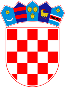 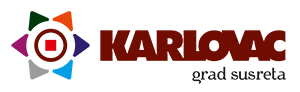 		REPUBLIKA HRVATSKAKARLOVAČKA ŽUPANIJA		REPUBLIKA HRVATSKAKARLOVAČKA ŽUPANIJA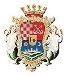 GRAD KARLOVAC